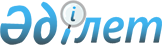 Об утверждении Правил определения затрат оператора независимой экспертизы на организацию и проведение независимой экспертизы базовых проектных документов и анализов разработки
					
			Утративший силу
			
			
		
					Приказ Министра энергетики Республики Казахстан от 11 марта 2020 года № 92. Зарегистрирован в Министерстве юстиции Республики Казахстан 13 марта 2020 года № 20118. Утратил силу приказом Министра энергетики Республики Казахстан от 3 марта 2022 года № 85.
      Сноска. Утратил силу приказом Министра энергетики РК от 03.03.2022 № 85 (вводится в действие с 07.03.2022 и подлежит официальному опубликованию).
      В соответствии с пунктом 5 статьи 140 Кодекса Республики Казахстан "О недрах и недропользовании" от 27 декабря 2017 года ПРИКАЗЫВАЮ:
      1. Утвердить прилагаемые Правила определения затрат оператора независимой экспертизы на организацию и проведение независимой экспертизы базовых проектных документов и анализов разработки.
      2. Департаменту государственного контроля в сферах углеводородов и недропользования Министерства энергетики Республики Казахстан в установленном законодательством Республики Казахстан порядке обеспечить:
      1) государственную регистрацию настоящего приказа в Министерстве юстиции Республики Казахстан;
      2) размещение настоящего приказа на интернет-ресурсе Министерства энергетики Республики Казахстан;
      3) в течение десяти рабочих дней после государственной регистрации настоящего приказа в Министерстве юстиции Республики Казахстан представление в Департамент юридической службы Министерства энергетики Республики Казахстан сведений об исполнении мероприятий, предусмотренных подпунктами 1) и 2) настоящего пункта.
      3. Контроль за исполнением настоящего приказа возложить на курирующего вице-министра энергетики Республики Казахстан.
      4. Настоящий приказ вводится в действие по истечении десяти календарных дней после дня его первого официального опубликования.
      "СОГЛАСОВАН"Министерство национальной экономикиРеспублики Казахстан Правила определения затрат оператора независимой экспертизы на организацию и проведение независимой экспертизы базовых проектных документов и анализов разработки 1. Общие положения
      1. Настоящие Правила определения затрат оператора независимой экспертизы на организацию и проведение независимой экспертизы базовых проектных документов и анализов разработки (далее – Правила) разработаны в соответствии с пунктом 5 статьи 140 Кодекса Республики Казахстан от 27 декабря 2017 года "О недрах и недропользовании" (далее – Кодекс) и определяют порядок определения затрат оператора независимой экспертизы на организацию и проведение независимой экспертизы базовых проектных документов и анализов разработки (далее – проекты).
      2. В настоящих Правилах используются следующие понятия:
      1) оператор независимой экспертизы базовых проектных документов и анализов разработки (далее – Оператор) – юридическое лицо, пятьдесят и более процентов голосующих акций (долей участия) в котором принадлежат государству, а права владения и пользования государственным пакетом акций (долей участия в уставном капитале) осуществляет уполномоченный орган в области углеводородов;
      2) независимая экспертиза – независимое исследование, основанное на применении научно-обоснованных методик, проводимое квалифицированными экспертами, обладающими специальными знаниями в области геологии и разработки и не заинтересованные в результатах экспертизы. 2. Порядок определения затрат оператора независимой экспертизы на организацию и проведение независимой экспертизы базовых проектных документов и анализов разработки
      3. Затраты Оператора на организацию и проведение независимой экспертизы проектов определяются по следующей формуле:
      S=Cd*We
      где:
      S – затраты на организацию и проведение независимой экспертизы проектов, c учетом налога на добавленную стоимость;
      Cd – стоимость одного дня проведения независимой экспертизы проектов, c учетом налога на добавленную стоимость;
      We – количество рабочих дней в году на расчетный период, согласно пункту 4 статьи 140 Кодекса и Шкале рабочих дней, затраченных на организацию и проведение независимой экспертизы проектов, приведенной в приложении к настоящим Правилам.
      Сноска. Пункт 3 в редакции приказа Министра энергетики РК от 07.10.2020 № 346 (вводится в действие по истечении десяти календарных дней после дня его первого официального опубликования).


      4. Стоимость одного дня проведения независимой экспертизы проектов рассчитывается по следующей формуле: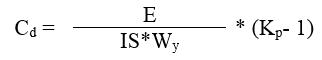 
      где:
      Е – плановые расходы, связанные с организацией независимой экспертизы проектов, учтенные в Плане развития Оператора на отчетный финансовый год. План развития Оператора утверждается Советом директоров, согласно пункту 10 Правил разработки, утверждения планов развития контролируемых государством акционерных обществ и товариществ с ограниченной ответственностью, государственных предприятий, мониторинга и оценки их реализации, а также разработки и представления отчетов по их исполнению, утвержденных приказом Министра национальной экономики Республики Казахстан от 14 февраля 2019 года № 14 (зарегистрирован в Реестре государственной регистрации нормативных правовых актов № 18328);
      IS – количество задействованных специалистов Оператора, человек;
      Wy – рабочие дни, затраченные на организацию и проведение экспертизы проектов на отчетный финансовый год, согласно статье 68 Трудового кодекса Республики Казахстан от 23 ноября 2015 года (Баланс рабочего времени на текущий год);
      Kp – коэффициент доходности.
      Коэффициент доходности устанавливается по формуле:
      Kp =Pp/E
      где:
      Pp – Плановые доходы, связанные с организацией и проведением независимой экспертизы проектов, учтенные в Плане развития Оператора на отчетный финансовый год.
      Сноска. Пункт 4 в редакции приказа Министра энергетики РК от 07.10.2020 № 346 (вводится в действие по истечении десяти календарных дней после дня его первого официального опубликования).

 Шкала дней, затраченных на организацию и проведение независимой экспертизы проектов
					© 2012. РГП на ПХВ «Институт законодательства и правовой информации Республики Казахстан» Министерства юстиции Республики Казахстан
				
      Министр энергетикиРеспублики Казахстан 

Н. Ногаев
Утверждены приказом
Министра энергетики
Республики Казахстан
от 11 марта 2020 года № 92Приложение к Правилам
определения затрат оператора
независимой экспертизы на
организацию и проведение
независимой экспертизы
базовых проектных документов
и анализов разработки Категория Описание Количество независимых экспертов Рабочие дни
I
Проекты месторождения с начальными геологическими запасами более 100 млн.тонн нефти или более 50 млрд.м3 газа
Эксперт 1
62
I
Проекты месторождения с начальными геологическими запасами более 100 млн.тонн нефти или более 50 млрд.м3 газа
Эксперт 2
62
I
Проекты месторождения с начальными геологическими запасами более 100 млн.тонн нефти или более 50 млрд.м3 газа
Эксперт 3
62
I
ИТОГО
ИТОГО
186
II
Проекты месторождения с начальными геологическими запасами от 50 до 100 млн.тонн нефти или от 30 до 50 млрд.м3 газа
Эксперт 1
51
II
Проекты месторождения с начальными геологическими запасами от 50 до 100 млн.тонн нефти или от 30 до 50 млрд.м3 газа
Эксперт 2
51
II
Проекты месторождения с начальными геологическими запасами от 50 до 100 млн.тонн нефти или от 30 до 50 млрд.м3 газа
Эксперт 3
51
II
ИТОГО
ИТОГО
153
III
Проекты месторождения с начальными геологическими запасами менее 50 млн.тонн нефти или менее 30 млрд.м3 газа
Эксперт 1
41
III
Проекты месторождения с начальными геологическими запасами менее 50 млн.тонн нефти или менее 30 млрд.м3 газа
Эксперт 2
41
III
Проекты месторождения с начальными геологическими запасами менее 50 млн.тонн нефти или менее 30 млрд.м3 газа
Эксперт 3
41
III
ИТОГО
ИТОГО
123
IV
Проект разведочных работ
Эксперт 1
41
IV
Проект разведочных работ
Эксперт 2
41
IV
Проект разведочных работ
Эксперт 3
41
IV
ИТОГО
ИТОГО
123